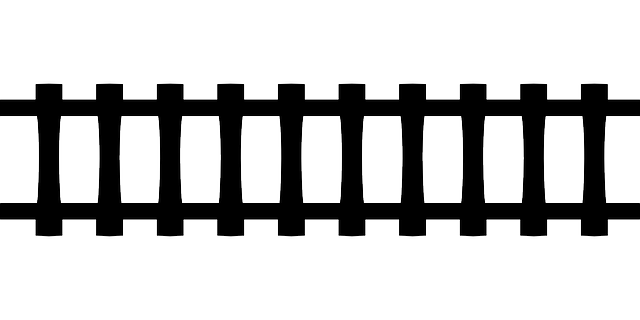 Уважаемые родители,   выучить с детьми правила поведения на железной дороге,  можно и в стихотворной формеСтихотворениео безопасном поведении на железнодорожной дороге.Везде и всюду правила,Их надо знать всегда,Без них не выйдут в плаваниеИз гавани суда.Без правил жить на светеНикак, никак нельзя,Выходят в рейс по правиламБольшие поезда.Но есть такие правила,Упрятанные в знак,Они нам запрещают -“Никогда не делай так!”Правила эти железнодорожные -Строгие очень, но вовсе не сложные.Ты их запомни, слушай внимательно,В жизни помогут они обязательно. 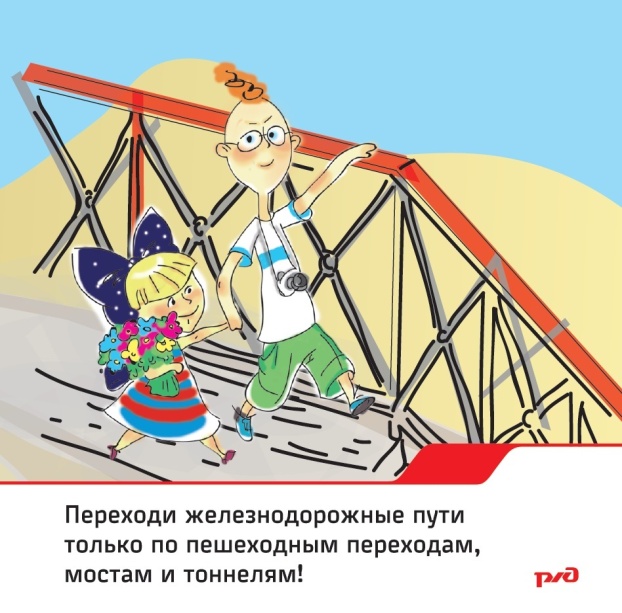 Эй! Не трусь, скорей за мной:Через рельсы – по прямой!Здесь гораздо путь короче!Поезд близко? Перескочим! – Нет, друзья, – ответил Дрозд, –Безопасно через мост!Переходить через пути нужно по мосту!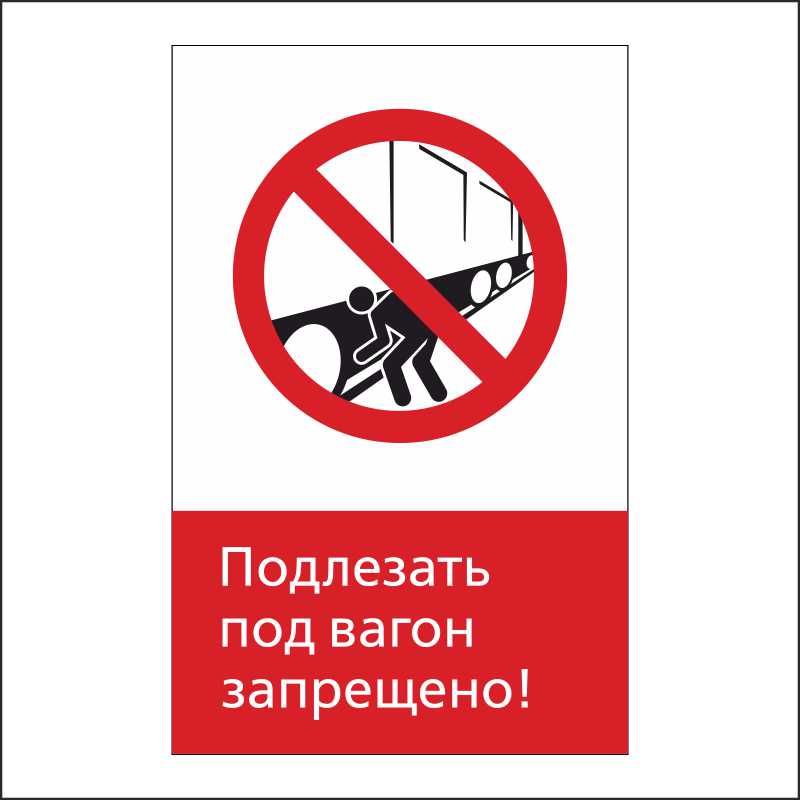 – Я в обход, – сказал Зайчишка, –Ты рискуешь жизнью, Мишка.В это самое мгновенье,Вдруг объявят отправленье,Поезд тронется, тогдаНеминуема беда.Под  вагон подлезать нельзя! 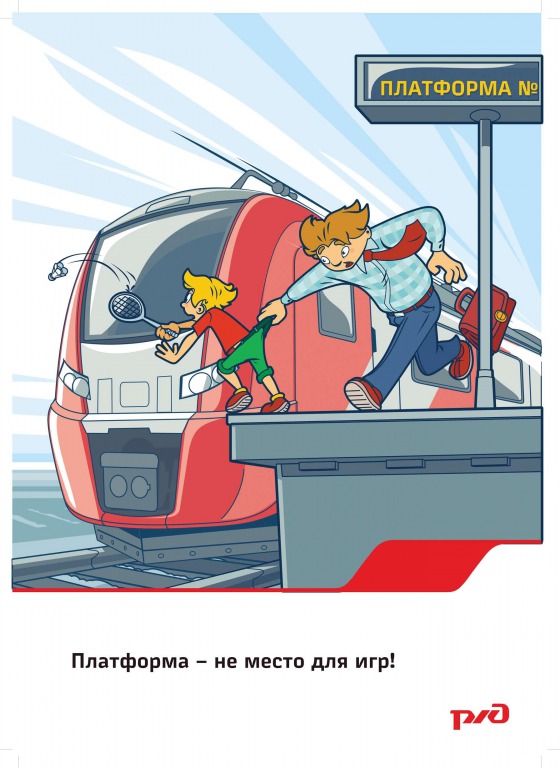 На платформе две дворняжки,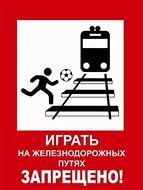 Разыгрались в догоняшки,Позабыв про электричку,Догоняет брат сестричку!Рассердился очень папаИ детей отшлёпал лапой!Не устраивайте подвижных игр на платформе!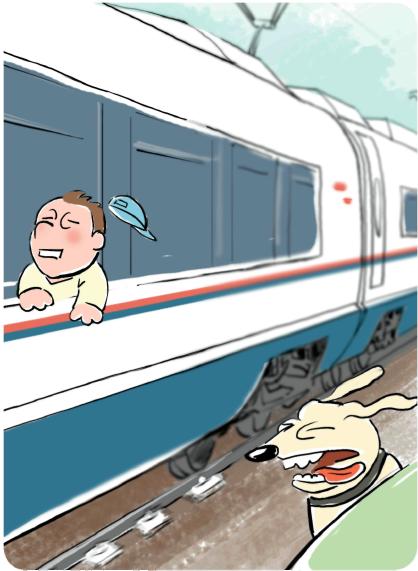 – Жарко в вагоне, проветрюсь немножко, –Высунул голову Ослик в окошко.– Что же ты делаешь?! Вот озорник!Сядь-ка на место, – сказал проводник,- Впредь так не делай,  никогда,Чтобы с тобой не случилась беда.Не высовывайтесь из окна на ходу поезда!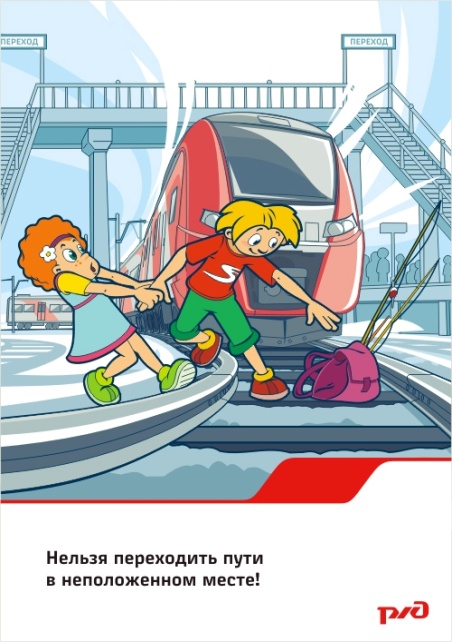 Стой! Куда же ты, приятель?Посмотри на указатель -"Переход через пути".Это значит: по настилуИ ежу, и крокодилу,Разрешается пройти.Только прежде нужно нам,Посмотреть по сторонам! Переходите дорогу только в установленных для этого местах!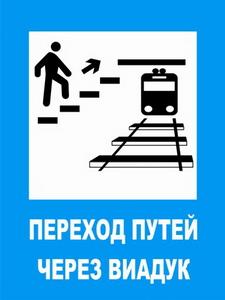 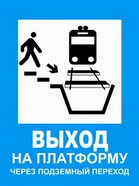 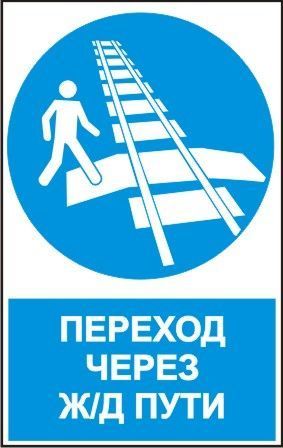 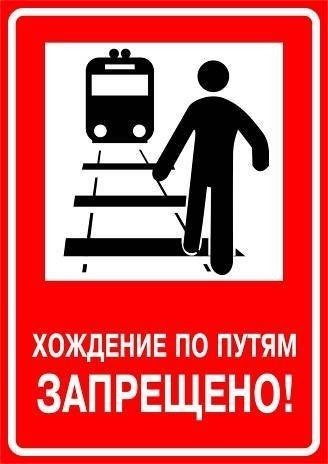 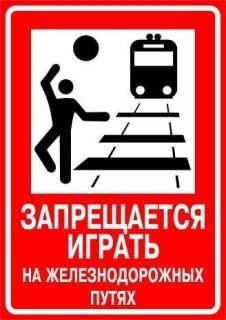 На железной дороге два братца Захотели друг с другом подраться: – Забодаю! – мычит Белолобый.Черно-белый мычит:– Ну, попробуй.– Драчуны! Уносите-ка ноги,Поскорее с железной дороги!Хорошо, что вмешалась Сорока.Всё могло бы закончиться плохо!                                Не ходите и не играйте на железнодорожных путях!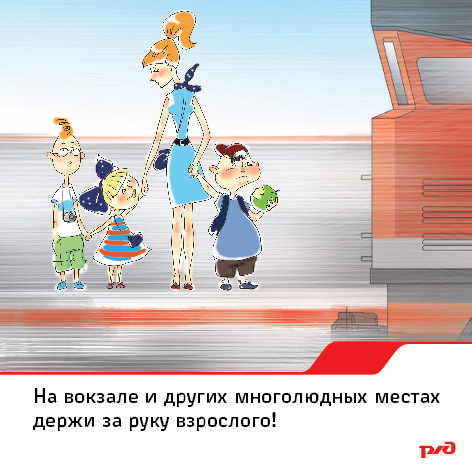 На перроне теснотища,Жеребёнка Лошадь ищет:– Где ты, серый Жеребёнок,Непослушный мой ребёнок?Он за маму не держался,Потому и потерялся.На вокзале и в других многолюдных местах держитесь за руку взрослого!Правила запомнил –В тайне не держи!	Всем друзьям, знакомым,	Знаешь – расскажи!Уважаемые взрослые! Не оставляйте детей одних вблизижелезнодорожных путей.Помните, это опасно для их жизни!